Ansuchen um einen persönlichen Feiertag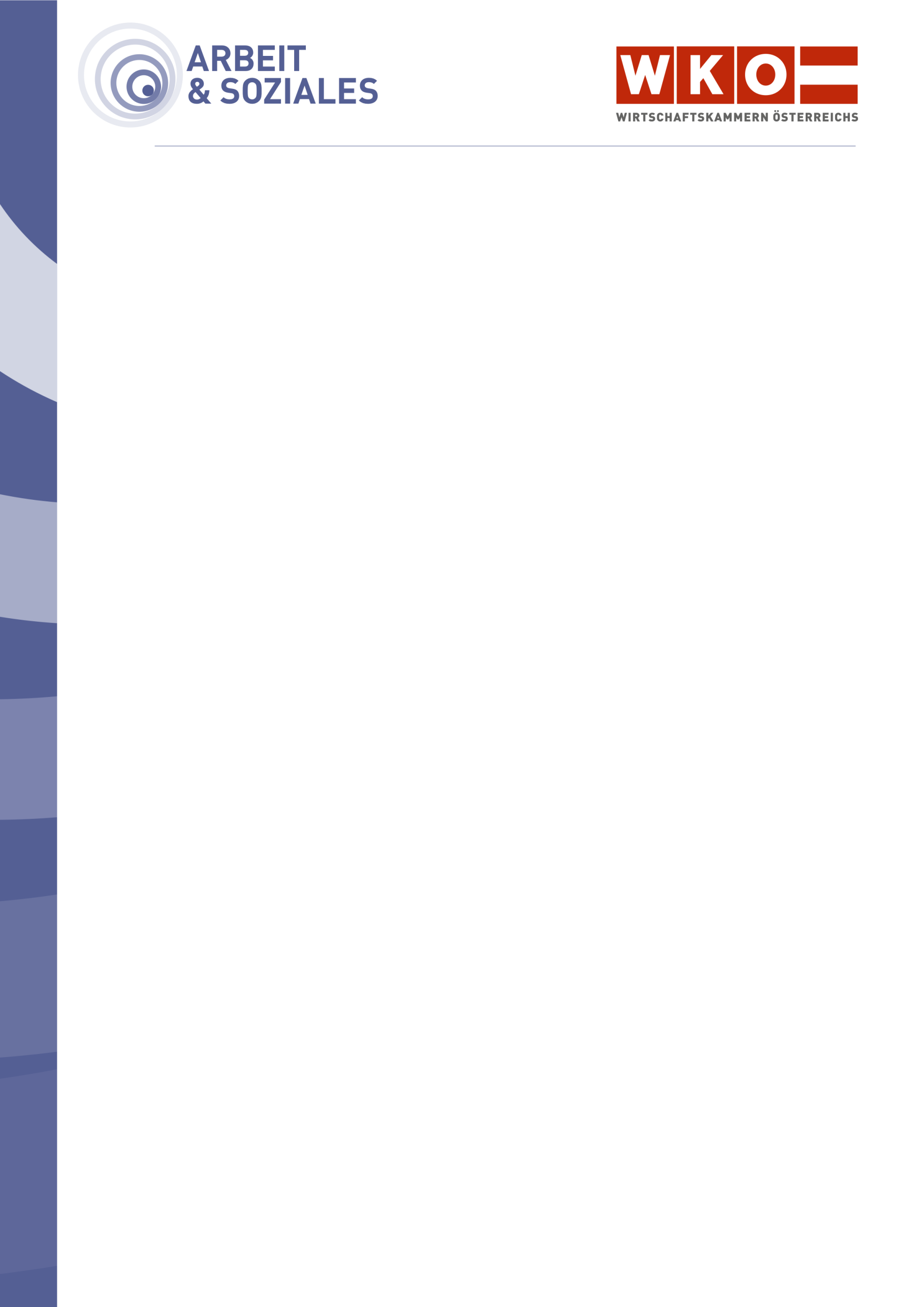 WICHTIGER HINWEIS:Um die Gefahr zu reduzieren, dass Sie unpassende Vertragsmuster verwenden oder Vertragsmuster in gesetzwidriger Weise abändern, ersuchen wir Sie aber, folgende Tipps zu beachten: Überprüfen Sie zuerst, ob das verwendete Vertragsmuster für Ihren arbeitsrechtlichen Sachverhalt passt!Nehmen Sie Änderungen nur in unbedingt notwendigem Ausmaß vor! Die Texte sind an die Bedürfnisse der Arbeitgeber angepasst und nützen die sich bietenden gesetzlichen (und kollektivvertraglichen) Möglichkeiten für Arbeitgeber aus.Im Falle von Unklarheiten wenden Sie sich bitte unbedingt an Ihren arbeitsrechtlichen Berater in der Wirtschaftskammer! Dieser kann Ihre konkreten Textentwürfe durchsehen und auf ihre Gesetzmäßigkeit überprüfen.Stand: 2023Dieses Muster ist ein Produkt der Zusammenarbeit aller Wirtschaftskammern. Bei Fragen wenden Sie sich bitte an:Burgenland Tel. Nr.: 0590 907-2330, Kärnten Tel. Nr.: 0590 904, Niederösterreich Tel. Nr.: (02742) 851-0,Oberösterreich Tel. Nr.: 0590 909, Salzburg Tel. Nr.: (0662) 8888-397, Steiermark Tel. Nr.: (0316) 601-601,Tirol Tel. Nr.: 0590 905-1111, Vorarlberg Tel. Nr.: (05522) 305-1122, Wien Tel. Nr.: (01) 51450-1620Hinweis: Diese Information finden Sie auch im Internet unter http://wko.at. Alle Angaben erfolgen trotz sorgfältigster Bearbeitung ohne Gewähr. Eine Haftung der Wirtschaftskammern Österreichs ist ausgeschlossen. Bei allen personenbezogenen Bezeichnungen gilt die gewählte Form für beide Geschlechter!FirmaAdressePLZ, OrtAn Vorname NachnameAdressePLZ, OrtBetreff: Ihr Ansuchen um einen persönlichen Feiertag				Ort, am …………….Sehr geehrter Herr/Frau……….!Mit Schreiben vom ………………... haben Sie uns bekannt gegeben, dass Sie den ………………………………, als persönlichen Feiertag des aktuellen Urlaubsjahres bestimmt haben.Variante 1*:Wir weisen darauf hin, dass Sie mit der Inanspruchnahme dieses persönlichen Feiertags einen Tag Ihres gesetzlichen Urlaubsanspruches im Jahr …………………….. konsumieren.Variante 2*:Aufgrund der betrieblichen Situation bitten wir Sie am ………………………………………., der von Ihnen als persönlicher Feiertag bestimmt worden ist, wie gewohnt Ihren Dienst anzutreten.Sie erhalten aber dafür das doppelte Entgelt.Mit freundlichen Grüßen*Unzutreffende Varianten bitte streichen!